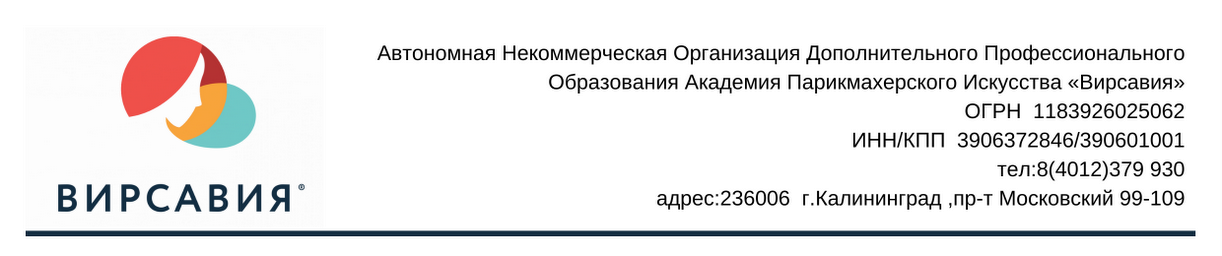 Приказ №___ от _____________ годаОб утверждении Положения «О порядке оформления возникновения, приостановления и прекращения отношений» 	На основании Федерального закона от 29.12.2012 г. № 273-ФЗ «Об образовании в Российской Федерации», Закона РФ от 07.02.1992 N 2300-1 «О защите прав потребителей», Постановления Правительства РФ от 15.08.2013 г №706 «Об утверждении правил оказания платных образовательных услуг» и Устава АНО ДПО АПИ, приказываю:Утвердить Положение «О порядке оформления возникновения, приостановления и прекращения отношений» и использовать в работе.Сергиец Н.С. разместить настоящее Положение на официальном сайте учреждения в сети «Интернет».Контроль за исполнением настоящего приказа оставляю за Тимошенко Ю.В.Директор АНО ДПО АПИ «Вирсавия»                                     О.Н. Левшина                             Автономная некоммерческая организация                            дополнительного профессионального образования                                                                 Академия парикмахерского искусства «Вирсавия» ________________________________________________________________________                           236006 г.Калининград Московский проспект 99-109, тел.8(4012)37-99-30                                  e-mail: admin@virsaviya.com  www.virsaviya.com											                                                                                                              УТВЕРЖДЕНО:             Директор АНО ДПО АПИ «Вирсавия»                                          ________О.Н.ЛевшинаПОЛОЖЕНИЕ«О порядке оформления возникновения, приостановления и прекращения отношений»Общие положения1.1. Настоящий порядок разработан в соответствии с Федеральным законом «Об образовании в Российской Федерации» № 273-ФЗ от 29.12.2012 г. и Уставом АНО ДПО АПИ «Вирсавия» (далее - АНО) 1.2. Порядок устанавливает регламентацию и оформление возникновения, приостановления и прекращения отношений между АНО и обучающимися. 1.3. Положение принимается на неопределенный срок. Изменения и дополнения к Положению принимаются в порядке, предусмотренном п.1.4, настоящего Положения. 1.4. Любые изменения и (или) дополнения в Положение оформляются в виде новой редакции Положения, предыдущая редакция автоматически утрачивает силу. 1.5. АНО самостоятельно в осуществлении образовательного процесса, подборе и расстановке кадров, научной, финансовой, хозяйственной и иной деятельности в пределах, определенных законодательством Российской Федерацией и Уставом.1.6. Участниками образовательных отношений являются: АНО педагогические работники и обучающиеся, и их представители. 2. Возникновение образовательных отношений2.1. Обучающиеся принимаются на равных условиях. Заявление о приеме не обязательно. 2.2. АНО осуществляет обучение по образовательной программе на основе договора об образовании, заключаемого с обучающимся и (или) с физическим или юридическим лицом' (заказчиком), обязующимся оплатить обучение лица, зачисляемого на обучение. Стоимость обучения и размер оплаты за предоставление образовательных услуг устанавливаются Договором.2.3. На каждого обучающегося обязательно издается Приказ о зачислении. 2.4. Права и обязанности обучающегося, предусмотренные законодательством об образовании и локальными нормативными актами АНО, возникают у лица, принятого на обучение, с даты зачисления. 3. Договор об образовании3.1. Договор об образовании заключается в письменной форме: - между АНО, в лице директора и лицом, зачисляемым на обучение; - между АНО, в лице директора и лицом, зачисляемым на обучение, и физическим или юридическим лицом, обязующимся оплатить обучение лица, зачисляемого на обучение. 3.2. Договор заключается в простой письменной форме и содержит следующие сведения: а) полное наименование исполнителя - юридического лица (АНО); б) место нахождения исполнителя (АНО); в) наименование или фамилия, имя, отчество (при наличии) заказчика, телефон заказчика; г) место нахождения или место жительства заказчика; д) фамилия, имя, отчество (при наличии) представителя исполнителя и (или) заказчика, реквизиты документа, удостоверяющего полномочия представителя исполнителя и (или) заказчика; е) фамилия, имя, отчество (при наличии) обучающегося, его место жительства, телефон (указывается в случае оказания платных образовательных услуг в пользу обучающегося, не являющегося заказчиком по договору); ж) права, обязанности и ответственность исполнителя (АНО), заказчика и обучающегося; з) полная стоимость образовательных услуг, порядок их оплаты;  и) сведения о лицензии на осуществление образовательной деятельности (наименование лицензирующего органа, номер и дата регистрации лицензии); к) вид, уровень и (или) направленность образовательной программы (часть образовательной программы определенного уровня, вида и (или) направленности); л) форма обучения; м) сроки освоения образовательной программы (продолжительность обучения); н) вид документа (при наличии), выдаваемого обучающемуся после успешного освоения им соответствующей образовательной программы (части образовательной программы); о) порядок изменения и расторжения договора; п) другие необходимые сведения, связанные со спецификой оказываемых платных образовательных услуг. 3.3. Увеличение стоимости платных образовательных услуг после заключения такого договора не допускается. 3.4. АНО вправе снизить стоимость платных образовательных услуг по договору об оказании платных образовательных услуг. Основания и порядок снижения стоимости платных образовательных услуг устанавливаются локальным нормативным актом и доводятся до сведения обучающихся. 3.5. Договор об оказании платных образовательных услуг может быть расторгнут в одностороннем порядке АНО в случае просрочки оплаты стоимости платных образовательных услуг, а также в случае, если надлежащее исполнение обязательства по оказанию платных образовательных услуг стало невозможным вследствие действий (бездействия) обучающегося. 3.6. Основания расторжения в одностороннем порядке договора об оказании платных образовательных услуг указаны в договоре. 4. Прекращение образовательных отношений4.1. Образовательные отношения прекращаются в связи с отчислением обучающегося из АНО: - в связи с получением образования (завершением обучения); - досрочно по основаниям, установленным п.4.2 настоящего Положения. 4.2. Образовательные отношения могут быть прекращены досрочно в следующих случаях: 1) по инициативе обучающегося, в том числе в случае перевода обучающегося для продолжения освоения образовательной программы в другую организацию, осуществляющую образовательную деятельность; 2) по инициативе АНО, в случае применения к обучающемуся, отчисления как меры дисциплинарного взыскания, в случае невыполнения обучающимся по профессиональной образовательной программе обязанностей по добросовестному освоению такой образовательной программы и выполнению учебного плана, а также в случае установления нарушения порядка приема в АНО, повлекшего по вине обучающегося его незаконное зачисление в АНО; 3) по обстоятельствам, не зависящим от воли обучающегося и АНО, в том числе в случае ликвидации АНО; 4) просрочка оплаты стоимости платных образовательных услуг обучающимся, либо заказчиком; 5) невозможность надлежащего исполнения обязательств по оказанию платных образовательных услуг вследствие действий (бездействия) обучающегося. 4.3. Досрочное прекращение образовательных отношений по инициативе обучающегося не влечет за собой возникновение каких-либо дополнительных, в том числе материальных, обязательств указанного обучающегося перед АНО. 4.4. Основанием для прекращения образовательных отношений является распорядительный акт (приказ) АНО об отчислении обучающегося из АНО. Если с обучающимся заключен договор об оказании платных образовательных услуг, при досрочном прекращении образовательных отношений такой договор расторгается на основании распорядительного акта (приказ) АНО об отчислении обучающегося из АНО. Права и обязанности обучающегося, предусмотренные законодательством об образовании и локальными нормативными актами АНО, прекращаются с даты его отчисления из АНО. 4.5. При досрочном прекращении образовательных отношений АНО в трехдневный срок после издания распорядительного акта об отчислении обучающегося выдает лицу, отчисленному из АНО, справку об обучении в соответствии с законодательством РФ. 4.6. Права и обязанности обучающегося, предусмотренные законодательством об образовании и локальными нормативными актами АНО прекращаются с даты его отчисления из АНО.